Your recent request for information is replicated below, together with our response.Please provide the following data related to Police Scotland officers administering the opioid reversal treatment Naloxone broken down by month from August 2022 to present.1. The number of individual casualties (people) treated with naloxone.I can advise you there have been 438 separate incidents whereby a person has been administered naloxone.2. The number of people admitted to hospital following naloxone administration.Information as to medical interventions is not gathered or held by Police Scotland and section 17 of the Act therefore applies. To explain, on the arrival of the Scottish Ambulance Service, they take control and police officers leave the scene. You may wish to contact the National Health Service trusts/ Scottish Ambulance Service.If you require any further assistance, please contact us quoting the reference above.You can request a review of this response within the next 40 working days by email or by letter (Information Management - FOI, Police Scotland, Clyde Gateway, 2 French Street, Dalmarnock, G40 4EH).  Requests must include the reason for your dissatisfaction.If you remain dissatisfied following our review response, you can appeal to the Office of the Scottish Information Commissioner (OSIC) within 6 months - online, by email or by letter (OSIC, Kinburn Castle, Doubledykes Road, St Andrews, KY16 9DS).Following an OSIC appeal, you can appeal to the Court of Session on a point of law only. This response will be added to our Disclosure Log in seven days' time.Every effort has been taken to ensure our response is as accessible as possible. If you require this response to be provided in an alternative format, please let us know.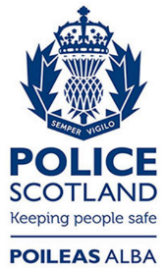 Freedom of Information ResponseOur reference:  FOI 24-0189Responded to:  13 February 2024